Что такое РСЧС? РСЧС: задачи, уровни, режимы функционированияЧто такое РСЧС? В каждом государстве существуют службы, которые призваны в случае любых чрезвычайных ситуаций (ЧС) заниматься вопросами:обеспечения в должной мере безопасности жизни (и конечно же, деятельности) населения;ликвидации причин самой ситуации и ее последствий;уменьшения нанесенного ущерба народному хозяйству.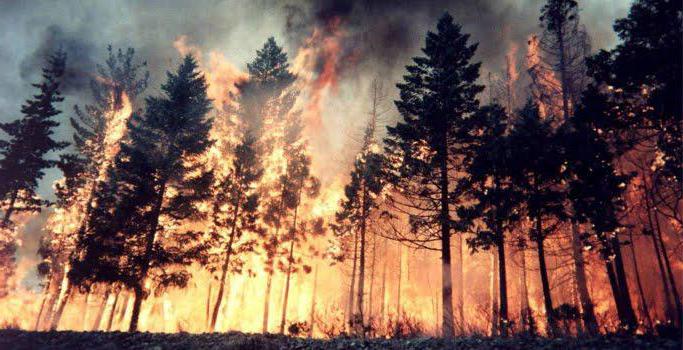 В России в апреле 1992 году в соответствии с Постановлением правительства РФ за номером 261 была сформирована Российская система предупреждения и действий в ЧС (аббревиатура РСЧС), которая позднее, в 1995 году, была переименована в Российскую единую систему предупреждения и ликвидации чрезвычайных ситуаций. Основными принципами работы системы являются не только территориально-производственный и плановый характер; универсализм созданных подразделений, их мобильность и готовность в любой момент приступить к работе в условиях ЧС; но также и централизация управления. Нельзя сбрасывать со счетов и приоритетный характер службы.Структура организацииОрганы РСЧС - это прежде всего государственная структура, выстраивающая свою работу на основе права. Ее общее руководство осуществляет правительство Российской Федерации, а непосредственное управление возложено на МЧС РФ. Что входит в структуру этой системы? В состав РСЧС входят:органы исполнительной власти федерального значения;органы исполнительной власти на уровне субъектов Российской Федерации;органы местного самоуправления и подразделения, в ведении которых находятся вопросы защиты населения и территорий в случае введения режима ЧС.Все составляющие РСЧС обладают необходимыми средствами для решения поставленных задач, а также силами.Классификация задействованных силВсе задействованные силы подразделяют на следующие:Формирования штатные. Они включают в себя не только аварийно-спасательные службы и формирования, но и МЧС. Постоянно работают и в случае чего моментально реагируют. Могут в течение трех суток автономно находиться в зоне ЧС, так как полностью укомплектованы всем необходимым для этого.Нештатные подразделения. Они созданы на основе медицинских, ремонтных, химических или строительных служб.Общественные объединения и организации (например, добровольные дружины по охране общественного порядка). Имеют необходимую подготовку, которую подтверждают в аттестационном порядке. Работают исключительно под руководством определенных органов управления по делам ГОЧС.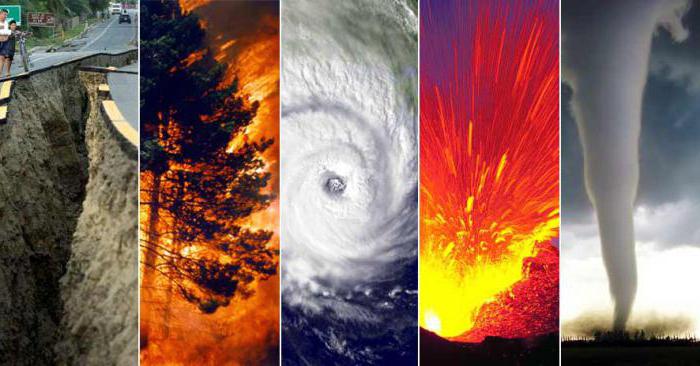 На заметку! В случае необходимости (для полной ликвидации последствий ЧС) к работам могут быть привлечены средства и силы не только Вооруженных Сил Российской Федерации, но и ОВД (органов внутренних дел) в соответствии с указом президента РФ.Цели РСЧСОсновные цели организации определены уже самим ее названием:Объединить усилия всех органов власти (независимо от уровня), имеются в виду силы и средства, находящиеся у них в арсенале, для осуществления предупреждения ЧС в мирное время; а в случае если чрезвычайная ситуация все-таки происходит, - для защиты населения и территорий.Информировать граждан о своей деятельности и о том, что такое РСЧС.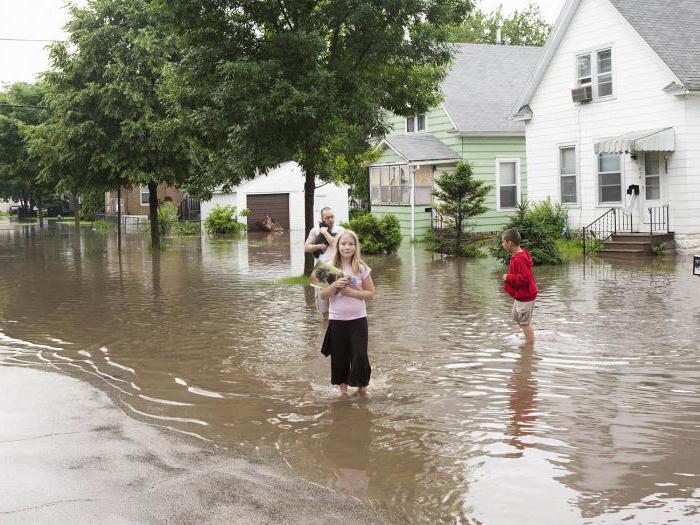 Осуществлять общее управление силами и средствами, находящимися в ведении исполнительных органов.Подготовить население страны к действиям и мероприятиям в случае развития ЧС техногенного, природного или другого характера.Факторы, влияющие на функционирование РСЧСЧто составляет нормативно-правовую и законодательную основу построения и функционирования системы? В своей работе организация (как расшифровывается аббревиатура РСЧС, вы уже знаете) руководствуется прежде всего такими документами, как Конституция России; а также федеральными законами (их около 60) и постановлениями правительства (их более чем 120). Помимо этого внутри самого ведомства издано свыше 300 приказов, распоряжений, инструкций и положений. Только на основе всех этих документов деятельность такой организационно-правовой структуры и осуществляется.Задачи системыОсновные задачи РСЧС:Самая главная - ликвидировать причины, вызвавшие чрезвычайную ситуацию.Обеспечить готовность номер один к действиям органов управления на разных уровнях, а также всех сил и средств для проведения предупреждающих и ликвидационных действий в плане ЧС.Взять под контроль резервы материальных и финансовых ресурсов, направленных на устранение чрезвычайной ситуации.Обеспечить в полном объеме жизнеобеспечение людям, пострадавшим в ходе ликвидации последствий ЧС.Способствовать восстановлению функционирования всех служб, отраслей экономики, объектов и предприятий на непосредственной территории чрезвычайной ситуации.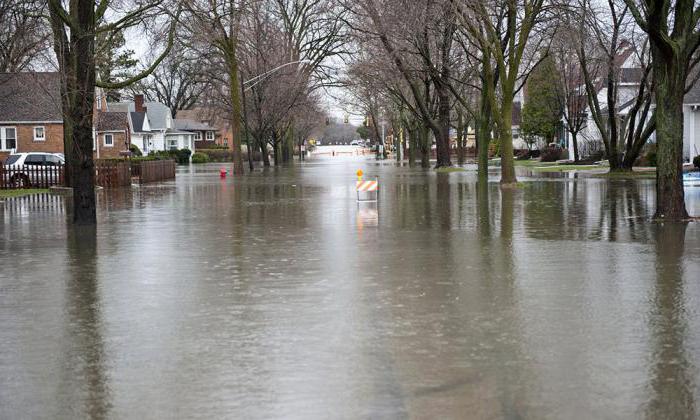 Способствовать снижению ущерба и материальных потерь.Проводить так необходимые гуманитарные акции, направленные на соцзащиту пострадавшего гражданского населения.Постоянно организовывать мероприятия, имеющие предупреждающий результат в плане возникновения ЧС.Участвовать в оценке ущерба в социально-экономической сфере.Постоянно осуществлять сбор, обработку и обмен информационными данными в плане защиты территорий и населения от всякого рода ЧС.Готовить граждан к действиям службы. В частности, рассказывать, что такое РСЧС.В условиях мира активизировать свои действия в подготовке к ГО (гражданской обороне).Предупреждающие действия РСЧСПредупреждающие действия включают в себя комплекс инженерно-технических, организационных и специальных мероприятий, в основном направленных на существенное снижение рисков возникновения чрезвычайной ситуации; безусловное сохранение жизни и здоровья граждан; снижение ущерба, который мог быть причинен окружающей среде; а также к минимизации материальных потерь, связанных с ЧС.Чтобы этого добиться, надо в обязательном порядке осуществлять:постоянное прогнозирование ситуации;оценку имеющихся рисков;отслеживание состояние природной среды;наблюдение за потенциально опасными объектами промышленного назначения;меры, направленные на страхование ответственности в случае причинения вреда при эксплуатации подобных объектов;их лицензирование;надзор и экспертизу со стороны государственных органов в вопросе защиты граждан и территорий от ЧС;создание резерва материальных и финансовых ресурсов, которые могут быть направлены для предупреждения ЧС;создание базы (нормативно-правовой) для того, чтобы осуществлять защиту не только населения, но и территорий;меры, направленные на стабильную деятельность объектов экономики в экстренных условиях.Как сохранить и повысить устойчивость работы объектов экономики в условиях ЧСЗадача для РСЧС (расшифровку аббревиатуры смотри выше) непростая, но осуществимая. Чтобы этого добиться, необходимо:Перевести потенциально опасные объекты на безопасные технологии (то есть современные) и вывести их с территорий, на которых проживают люди.Разработать и внедрить системы безаварийной остановки сложных производственных технологических линий в случае экстренной ситуации.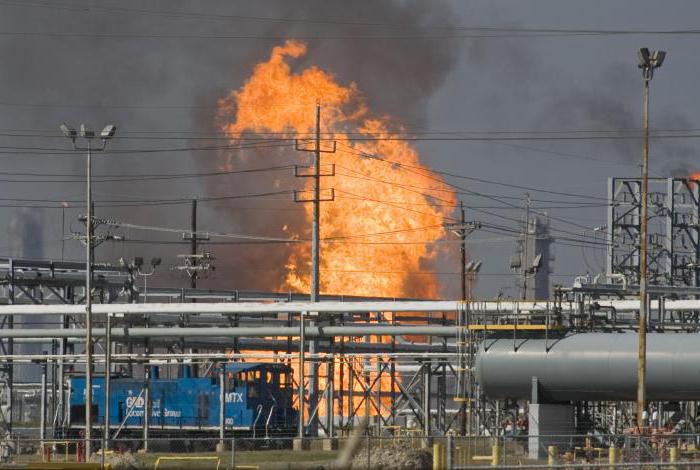 Пользоваться автоматизированными системами, управляющими и контролирующими опасные технологические процессы.Обеспечить защиту людей от факторов поражающего действия.Внедрить повсеместно системы оповещения и информирования.Планомерно и неуклонно снижать на производствах количество ОВ (опасных веществ) и материалов.Создать и постоянно поддерживать в надлежащей готовности средства для ликвидации последствий ЧС.Совершенствовать охрану объектов и существенно улучшать технологическую дисциплину.Мероприятия, направленные на ликвидацию ЧСЛиквидационные действия, осуществляемые РСЧС (что означает аббревиатура, теперь не является для вас секретом), включают в себя следующие мероприятия:Немедленную локализацию территории, на которой возникла ЧС.Осуществление мер по прекращению воздействия факторов поражающего действия.Введение контроля с целью ограничения доступа на территорию ЧС.Проведение экстренных аварийно-спасательных действий, направленных на спасение людей и оказание им неотложной медицинской помощи.Уменьшение вреда, наносимого в результате ЧС.Организация мер по снижению размера материальных потерь.Классификация ЧСЧрезвычайные ситуации, которые уже повлекли или могут в будущем повлечь человеческие жертвы; нанести ущерб здоровью или природе, окружающей нас; нарушить обычные и привычный уклад жизни людей; принести материальные потери и экономический ущерб, подразделяют на несколько групп. Среди них:природного и естественного характера;технологические и искусственные;специфические;социально-биологические.Катастрофы природного и естественного характераЭта группа включает в себя следующее:Снежные заносы, оползни, наводнения и сели.Ураганы, смерчи и бураны.Пожары.Засухи и морозы.Повышенная сейсмическая активность и извержения вулканов.Падение метеоритов и другие космические «сюрпризы».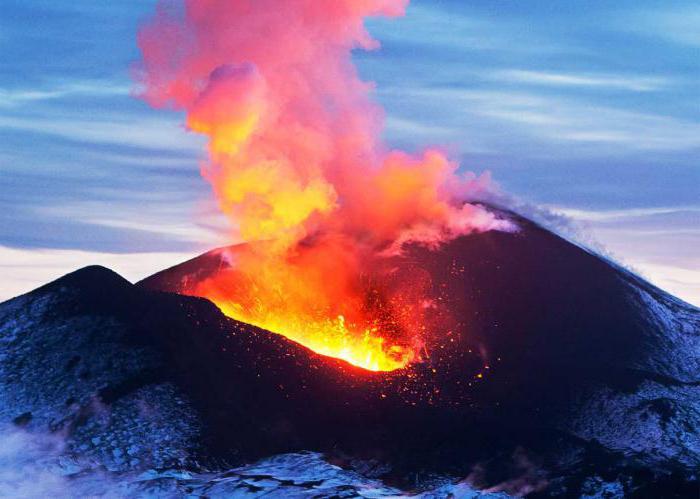 Катастрофы технологического и искусственного характераЭта группа включает в себя не так уж много пунктов, но по силе ничуть не уступает первой группе:Происходящие на транспорте (речном, морском, ж/дорожном, космическом или авиа-).Связанные с производством. Катастрофы химического, термического, радиационного или механического характера.Катастрофы, связанные с химическими авариями, приводят к серьезным отравлениям химпродуктами. Термические факторы вызывают ожоги или обморожения различной степени тяжести. Радиационные грозят лучевой болезнью, поражениями внутренних органов и лучевыми ожогами кожи. Механическое воздействие страшно травмами и ранениями. От быстрой и слаженной работы медиков зависят жизни многих людей.СпецифическиеВ мире все время где-то происходят военные конфликты, в которые порой втягивается все большее и большее количество стран. Нет в мире спокойствия и стабильности. А жаль. Так вот, именно войны и вооруженные конфликты и относятся к этой категории.Социально-биологическиеПо сравнению с вышеописанными группами эта категория связана непосредственно с человеческим фактором:Отсутствие каких-либо продуктов питания.Тяжелая эпидемиологическая обстановка.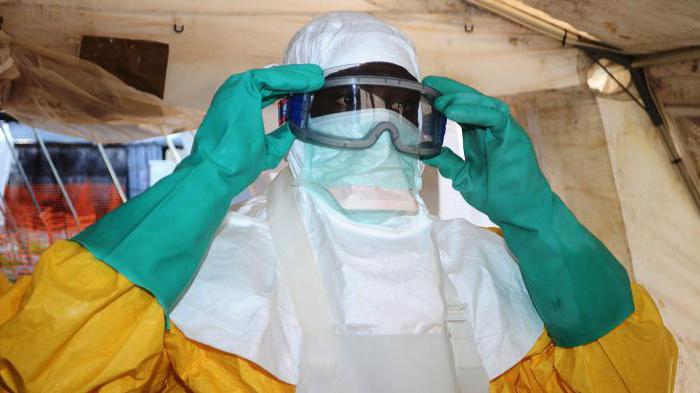 Беспорядки в обществе.Бытовой алкоголизм.Действия террористов.Зависимость от наркотиков (наркомания).Токсикомания.В заключениеНадеемся, что теперь вы знаете, что такое РСЧС, каковы ее основные функции, цели и задачи. Какую важную и нужную работу выполняют сотрудники этой системы. И как она нужна всем нам. Также надеемся, что вы четко уяснили, как правильно расшифровывается аббревиатура РСЧС.